LC-SC Optical Fibre Cable OM4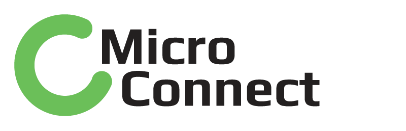 OverviewThe 50/125µm OM4 multimode bend insensitive fiber optic cable is less attenuation when bent or twisted compared with traditional optical fiber cables and this will make the installation and maintenance of the fiber optic cables more efficient. This 50/125 OM4 multimode fiber optic cable is ideal for connecting 10G SR, 10G LRM, SFP+ transceivers etc. for 10G/40G/100G Ethernet connections and is the preferred fiber specification for 10G Ethernet connections. The multimode patch cords are manufactured using LSZH cables which conform to IEC, EIA TIA or Telcordia standards.FeaturesDesigned for Data Centers, Industry and Computer Centers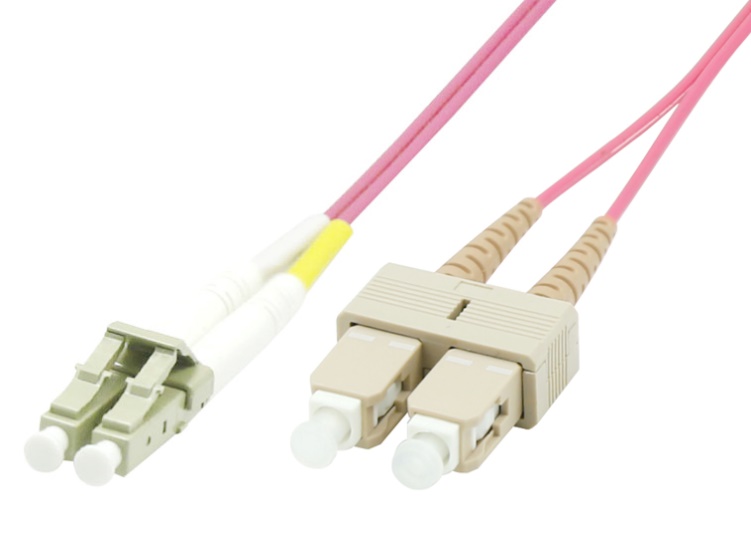 LSZH (Low Smoke Zero Halogen) and flame retardantRoHS compliantTechnical Specification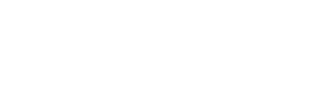 ModelFIB4220XXPSpecsSupports speeds up to 10G/40G/100GLength0,5m,1m,2m,3m,5m,7m,10m,15m,20m,25mMaterialLSZH CableShieldingSingle shieldedWarranty30 YearsCommon applicationsFor Data Centers, industry and computer centers.VersionLC-SC Optical fibre Multimode duplex Om4 cable.TestingTested before shipmentColorsPinkPackingClear plastic bagCertificationsLSZH, RoHSInstallation and usePlug and PlayIndoor